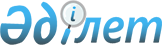 О внесении изменений в решение акима Шалкарского сельского округа Шалкарского района от 16 марта 2009 года № 5 "О присвоении наименования улицам"Решение акима Шалкарского сельского округа Шалкарского района Актюбинской области от 21 января 2015 года № 1. Зарегистрировано Департаментом юстиции Актюбинской области 16 февраля 2015 года № 4198

      В соответствии со статьей 35 Закона Республики Казахстан от 23 января 2001 года "О местном государственном управлении и самоуправлении в Республике Казахстан" и Конституционным Законом Республики Казахстан от 3 июля 2013 года "О внесений изменений и дополнений в Конституционный закон Республики Казахстан и в некоторые законодательные акты Республики Казахстан по вопросам исключения противоречий, пробелов, коллизий между нормами права различных законодательных актов и норм, способствующих совершению коррупционных правонарушений", аким Шалкарского сельского округа Шалкарского района РЕШИЛ:

      1. 

Внести в решение акима Шалкарского сельского округа Шалкарского района от 16 марта 2009 года № 5 "О присвоении наименования улицам" (зарегистрированное в Реестре государственной регистрации нормативных правовых актов за № 3-13-103, опубликованное от 16 апреля 2009 года в районной газете "Шалқар") следующие изменения:



      преамбулу указаного решения на государственном языке изложить в новой редакции:



      "Қазақстан Республикасының 2001 жылғы 23 қаңтардағы "Қазақстан Республикасындағы жергілікті мемлекеттік басқару және өзін-өзі басқару туралы" Заңының 35 бабына, Қазақстан Республикасының 1993 жылғы 8 желтоқсандағы "Қазақстан Республикасының әкімшілік-аумақтық құрылысы туралы" Заңының 14 бабына сәйкес және Шалқар ауылдық округі Шалқар ауылының халқының пiкiрiн ескере отырып, Шалқар ауданы Шалқар ауылдық округі әкімі ШЕШІМ ҚАБЫЛДАДЫ";



      по всему тексту решения слово "селолық", "селосының" заменить соотвественно словами "ауылдық", "ауылының".

      Сноска. Пункт 1 с изменениями, внесенными решением акима Шалкарского сельского округа Шалкарского района Актюбинской области от 19.04.2015 № 3 (вводится в действие по истечении десяти календарных дней после дня его первого официального опубликования).

      2. 

Настоящее решение вводится в действие по истечении десяти календарных дней после дня его первого официального опубликования.

 

 
					© 2012. РГП на ПХВ «Институт законодательства и правовой информации Республики Казахстан» Министерства юстиции Республики Казахстан
				

      Аким Шалкарского сельского

      округа Н. Бисеков